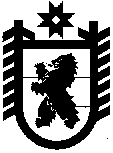 Российская ФедерацияРеспублика КарелияГосударственный комитет Республики Карелия по взаимодействию с органами местного самоуправления	ПРИКАЗ17 февраля 2016 года                                                                 № 10г. ПетрозаводскОб утверждении Положения о порядке сообщения лицами, замещающими должности государственной гражданской службы Республики Карелия в Государственном комитете Республики Карелия по взаимодействию с органами местного самоуправления о возникновении личной заинтересованности при исполнении должностных обязанностей, которая приводит или может привести к конфликту интересовВ соответствии с частью 2 статьи 11 Федерального закона от 25 декабря 2008 года № 273-ФЗ «О противодействии коррупции» и пунктом 8 Указа Президента Российской Федерации от 22 декабря 2015 года № 650 «О порядке сообщения лицами, замещающими отдельные государственные должности Российской Федерации, должности федеральной государственной службы, и иными лицами о возникновении личной заинтересованности при исполнении должностных обязанностей, которая приводит или может привести к конфликту интересов, и о внесении изменений в некоторые акты Президента Российской Федерации»ПРИКАЗЫВАЮ:1. Утвердить прилагаемое Положение о порядке сообщения лицами, замещающими должности государственной гражданской службы Республики Карелия в Государственном комитете Республики Карелия по взаимодействию с органами местного самоуправления о возникновении личной заинтересованности при исполнении должностных обязанностей, которая приводит или может привести к конфликту интересов.2. Контроль за исполнением приказа оставляю за собой.И.о. ПредседателяГосударственного комитета                                                            Э.Э. СмирноваУтверждено приказом Государственного комитетаРеспублики Карелия по взаимодействиюс органами местного самоуправления от 17 февраля 2016 года № 10Положениео порядке сообщения лицами, замещающими должности государственной гражданской службы Республики Карелия в Государственном комитете Республики Карелия по взаимодействию с органами местного самоуправления о возникновении личной заинтересованности при исполнении должностных обязанностей, которая приводит или может привести к конфликту интересов1. Настоящим Положением определяется порядок сообщения лицами, замещающими должности государственной гражданской службы Республики Карелия в Государственном комитете Республики Карелия по взаимодействию с органами местного самоуправления (далее - гражданский служащий, Комитет) о возникновении личной заинтересованности при исполнении должностных обязанностей, которая приводит или может привести к конфликту интересов. 2. Гражданские служащие обязаны в соответствии с законодательством Российской Федерации о противодействии коррупции сообщать о возникновении личной заинтересованности при исполнении должностных обязанностей, которая приводит или может привести к конфликту интересов, а также принимать меры по предотвращению или урегулированию конфликта интересов.3. Сообщение оформляется в письменной форме в виде уведомления представителя нанимателя (Председателя Комитета) о возникновении личной заинтересованности при исполнении должностных обязанностей, которая приводит или может привести к конфликту интересов (далее - уведомление), по форме согласно приложению № 1 к настоящему Положению.4. Уведомления представляются гражданскими служащими в отдел бухгалтерского учета, кадрового обеспечения, делопроизводства и организации закупок Комитета (далее – подразделение),  который осуществляет их регистрацию в день поступления в прошитом, пронумерованном и скрепленном печатью журнале регистрации уведомлений о возникновении личной заинтересованности при исполнении должностных обязанностей, которая приводит или может привести к конфликту интересов (далее - журнал уведомлений), по форме согласно приложению № 2 к настоящему Положению, и готовит мотивированное заключение.5. При подготовке мотивированного заключения, должностные лица подразделения имеют право проводить собеседование с гражданским служащим, представившим уведомление, получать от него письменные пояснения, а Председатель Комитета или его заместитель, специально на то уполномоченный, может направлять в установленном порядке запросы в государственные органы, органы местного самоуправления и заинтересованные организации. 6. Уведомление, а также заключение и другие материалы в течение семи рабочих дней со дня поступления обращения или уведомления представляются председателю комиссии Комитета по соблюдению требований к служебному поведению государственных гражданских служащих Республики Карелия и урегулированию конфликта интересов (далее – комиссия).В случае направления запросов, указанных в пункте 5 настоящего Положения, уведомление, заключение и другие материалы представляются председателю комиссии в течение 45 дней со дня поступления уведомления. Указанный срок может быть продлен, но не более чем на 30 дней.7. Комиссия рассматривает уведомления и принимает по ним решения в порядке, установленном Положением о комиссии, утвержденным приказом Комитета от 7 ноября 2012 года № 9 «Об утверждении Положения о комиссии Государственного комитета Республики Карелия по взаимодействию с органами местного самоуправления по соблюдению требований к служебному поведению государственных гражданских служащих Республики Карелия и урегулированию конфликта интересов».Приложение № 1                                                                               к Положению о порядке сообщения лицами,замещающими должности государственной гражданской службы Республики Карелия в Государственном комитете Республики Карелияпо взаимодействию с органами местного самоуправленияо возникновении личной заинтересованности при исполнении должностных обязанностей, которая приводит или может привести к конфликту интересов	___________________	                     (отметка об ознакомлении)Председателю Государственного комитета Республики Карелия по взаимодействию с органамиместного самоуправления (лицу, исполняющему обязанности Председателя)от ______________________________________________________________________________________                         (ФИО, замещаемая должность)УВЕДОМЛЕНИЕо возникновении личной заинтересованности при исполнении должностныхобязанностей, которая приводит или может привести к конфликту интересовСообщаю о возникновении у меня личной заинтересованности при исполнении должностных обязанностей, которая приводит или может привести к конфликту интересов (нужное подчеркнуть).Обстоятельства, являющиеся основанием возникновения личной заинтересованности:_______________________________________________________________________________________________________________________________________Должностные обязанности, на исполнение которых влияет или может повлиять личная заинтересованность: _______________________________________________________________________________________________________________________Предлагаемые меры по предотвращению или урегулированию конфликтаинтересов: ________________________________________________________________________________________________________________________________________________Намереваюсь (не намереваюсь) лично присутствовать на заседании комиссии Государственного комитета Республики Карелия по взаимодействию с органами местного самоуправления по соблюдению требований к служебному поведению государственных гражданских служащих Республики Карелия и урегулированию конфликта интересов при рассмотрении настоящего уведомления (нужное подчеркнуть).«___» _____________ 20___ года ______________________  ___________________     (подпись лица,                       (расшифровка подписи)                                                                           направляющего уведомление)Приложение № 2                                                                               к Положению о порядке сообщения лицами,замещающими должности государственной гражданской службы Республики Карелия в Государственном комитете Республики Карелияпо взаимодействию с органами местного самоуправленияо возникновении личной заинтересованности при исполнении должностных обязанностей, которая приводит или может привести к конфликту интересовЖУРНАЛрегистрации уведомлений о возникновении личнойзаинтересованности при исполнении должностных обязанностей,которая приводит или может привести к конфликту интересовN п/пФамилия, имя, отчество, должность лица, направившего уведомлениеСодержание уведомленияФамилия, имя, отчество, должность и подпись лица, принявшего уведомлениеДата регистрации уведомленияДата направления уведомления в адрес председателя комиссии Государственного комитета Республики Карелия по взаимодействию с органами местного самоуправления по соблюдению требований к служебному поведению государственных гражданских служащих Республики Карелия и урегулированию конфликта интересов, с указанием фамилии, имени, отчества лица, направившего уведомление, его подпись123456